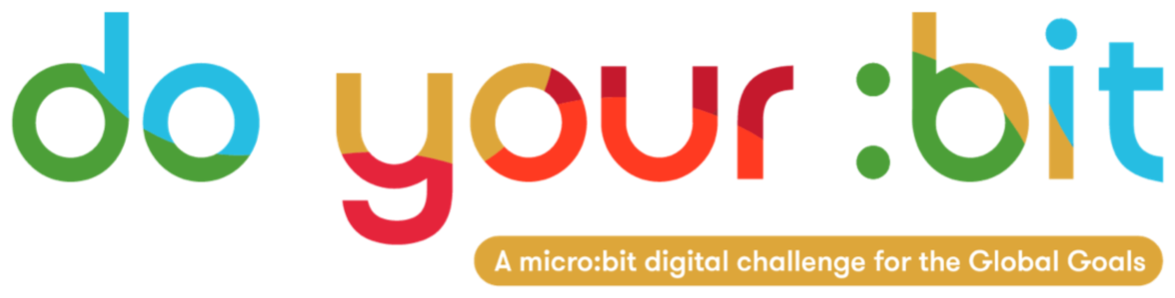 Educação de qualidade Introdução ao objetivo 4 — educação de qualidadeUse este guia para apresentar aos seus alunos o objetivo 4: educação de qualidade.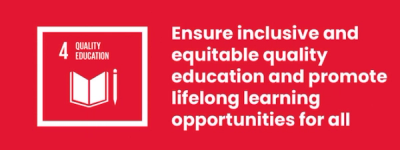 O que é o objetivo global 4?O objetivo de desenvolvimento sustentável 4: educação de qualidade é um dos 17 objetivos de desenvolvimento sustentável (ODS) estabelecidos pelas Nações Unidas em 2015. Mais informações sobre os objetivos estão disponíveis em nosso guia introdutório.O objetivo de desenvolvimento sustentável 4 (ODS 4) é o objetivo da educação. Visa assegurar acesso inclusivo e equitativo à educação e promover oportunidades de aprendizagem ao longo da vida para todos. A educação ajuda-nos a alcançar muitos outros objetivos. Ela pode ser um caminho para o crescimento, um estímulo para a saúde pública e um ponto de partida para a paz.AtividadesAbaixo estão algumas ideias que podem ajudar a dar vida ao objetivo 4 para seus alunos. Elas funcionam como atividades independentes ou sequenciais. Atividade 1: Explorar a igualdade de acesso à educação de qualidadeNesta atividade, os alunos serão introduzidos ao conceito de igualdade no acesso à educação.
Duração: 15 minMostre aos seus alunos este vídeo sobre a educação. https://www.youtube.com/watch?v=fE9dYM-P_l0Reflita sobre o vídeoPeça aos alunos para refletirem sobre o que acabaram de assistir.O que foi mais interessante?Como essa discussão fez você se sentir?Como a conversa se relaciona com a sua própria vida?Analise a igualdade na educação através de dadosExplique que o objetivo global 4: educação de qualidade diz respeito a se os alunos do mundo todo têm igual acesso à educação e se aprendem o que precisam para serem bem-sucedidos. Mostre ou distribua uma cópia do mapa que evidencia a natureza desigual do acesso à educação ao redor do mundo. Clique para ampliá-lo na tela ou baixe a página como documento do Word.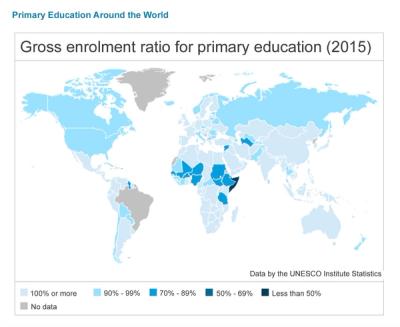 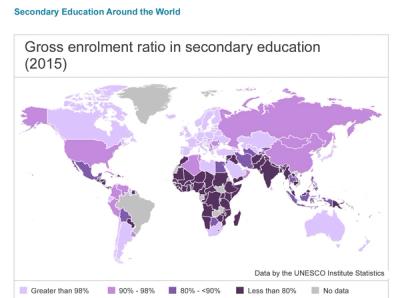 Discussão sobre os mapasPeça aos alunos para discutirem as seguintes questões:O que os dados mostram sobre o acesso à educação em seu próprio país e continente?Como isso se compara com outros países e continentes do mundo?Os alunos consideram que existe acesso justo à educação ao redor do mundo?Quais são algumas das razões que impedem os alunos de ter acesso à educação? (por exemplo, falta de escolas próximas, necessidade de trabalhar, casamento infantil, falta de acesso à Internet, guerra, pobreza)De que coisas precisamos para ter acesso à educação (por exemplo, construção de escolas, formação e recrutamento de professores, acesso à Internet, comunidades seguras, leis para proteger as crianças)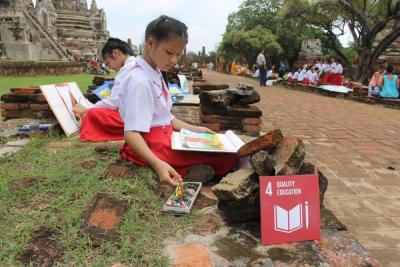 Atividade 2: Seja um fativista — aprofunde-se nos dadosNesta atividade, os alunos se aprofundarão nos dados sobre educação e criarão um cartaz infográfico.
Duração: 30 min
Investigue dados concretosPeça aos alunos para trabalharem individualmente, em duplas ou em grupos pequenos. Comece examinando os dados concretos relacionados abaixo:Dados concretos do ODS 4Mais da metade de todas as crianças refugiadas não frequentam a escola.Menos de 30% dos pesquisadores de ciência, tecnologia, engenharia e matemática no mundo são mulheres.Apenas 17% dos países possuem leis para ajudar alunos com deficiência na escola.70% dos jovens declaram que não são capazes de explicar as mudanças climáticas.Um terço dos jovens de 11 a 15 anos sofreu bullying na escola.Discuta quais são os fatos que interessam aos alunos.Por que eles acham isso importante?Por que razão as coisas são assim?Eles conseguem pensar em maneiras de corrigir esse problema?Criação do cartaz infográficoOs alunos devem escolher um fato que os fascine e, em seguida, criar um cartaz infográfico para dar vida a esse fato. Um excelente infográfico é aquele que exibe os dados de modo a chamar a atenção e passar uma mensagem. Os cartazes devem incluir:A) Um título ou mensagem claraB) Uma visualização que facilite a compreensão dos dadosC) Algo que faça com que você se importeExemplos podem ser encontrados aqui. Ao terminar, você pode compartilhar seus cartazes com o mundo nas redes sociais e marcar @theworldslesson para alcançar um público global!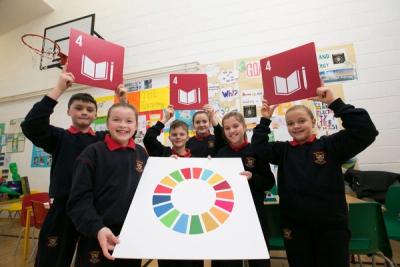 Atividade 3: Explorar o que favorece e impede o aprendizadoNesta atividade, os alunos vão pensar sobre as diferentes maneiras pelas quais as crianças aprendem e o que isso significa quando se trata de oferecer uma educação de qualidade para todas as crianças.
Duração: 45 minIntroduçãoFaça as seguintes perguntas aos alunos para ressaltar que todos aprendem de forma diferente:Como você gosta de aprender?O que te ajuda a aprender melhor?Quando você se confunde em uma lição, o que te ajuda? Isso ajuda todo mundo?Que tipo de aprendiz você é? Se os alunos não tiverem certeza do que essas perguntas significam, explique que eles vão explorá-las.Explorando o modo como aprendemosTipos de aprendizEscreva a seguinte lista para que os alunos vejam:Aprendizado visualAprendizado auditivoAprendizado prático
Pergunte aos alunos se eles sabem o significado desses termos, antes de dar 1 ou 2 exemplos como os listados abaixo. Depois, peça aos alunos para dar mais exemplos e crie listas para agrupá-los.Visual (olhar para imagens, cartazes, cartões de memória, livros e gráficos)Auditivo  (ouvir algo como uma discussão, conversa, música, vídeo ou livro em áudio)Prático (experiência prática, os aprendizes dão início a um processo por conta própria)
Pergunte aos alunos para levantarem as mãos — quem acha que é um aprendiz visual/auditivo/prático ou uma mistura deles? Todos responderam o mesmo ou não? E se perguntássemos aos alunos de outras escolas, vocês acham que as respostas deles seriam as mesmas ou seriam diferentes? Por quê/por que não?Atividades de aprendizadoAgora, chame a atenção dos alunos para as atividades que costumam fazer parte de suas aulas. Peça-lhes que pensem sobre algumas das atividades favoritas que realizam nas aulas. Peça-lhes para escrever uma lista dessas atividades ou anotá-las em notas adesivas. Exemplos possíveis incluem ler um livro/assistir a um vídeo/fazer pesquisa na Internet.Quando tiverem uma lista comum, explore suas ideias e pergunte:Por que vocês acham que essas atividades lhes ajudam a aprender?As atividades têm algo em comum?Explorar nossos obstáculos ao aprendizadoLembre aos estudantes que o propósito do objetivo global 4 é garantir que todas as crianças tenham uma educação de qualidade. Peça aos alunos para ver a lista de atividades e pensar em seu próprio ambiente de aprendizado.Considere seu ambiente de aprendizadoQue obstáculos ao aprendizado encontramos em nossa escola/sala de aula/espaço de recreio? Não há respostas certas ou erradas, o objetivo é fazer com que os alunos discutam o tema e pensem em coisas comuns que impedem a aprendizagem. Por exemplo, falta de espaço, equipamentos danificados, falta de recursos, ambiente frio e barulhento, etc.Amplie a discussãoEssas atividades podem ser usadas para estimular uma discussão sobre a melhoria do acesso à educação em sua comunidade.
Há algo que você gostaria de mudar em relação à sua educação?Você consegue pensar em uma maneira de ajudar crianças que atualmente não possuem acesso à educação?Você consegue pensar em maneiras de fazer isso acontecer? Existem soluções com as quais possamos aprender?Use essa discussão reflexiva para ressaltar a necessidade do objetivo global 4.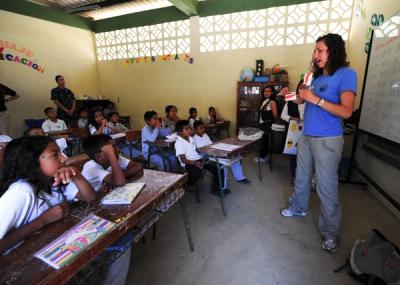 